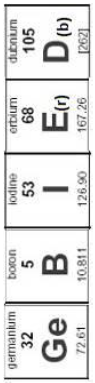 

Waarin lossen zuren goed op? (1)



Geef de definitie van zuren (2)
Formuleer de naamvorming van een binair zuur in het algemeen (3)

Formuleer de naamvorming van een ternair zuur in het algemeen (4)

Geef een andere naam voor oxozuren (5)
Geef de definitie van binaire zuren (6)

Geef de definitie van ternaire zuren (7)








Geef de systematische naam van HClO4 (8)
Geef de triviale naam van H3PO4 (9)